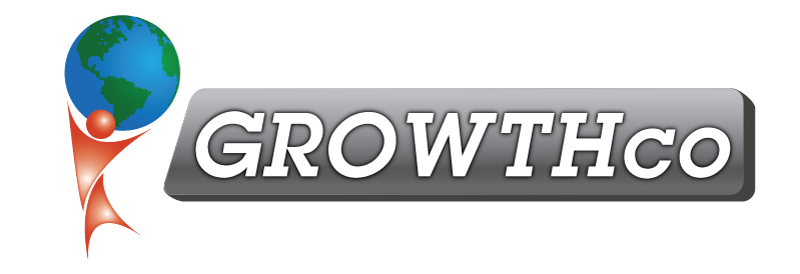 Category:Essential SkillsCourse Prerequisite:NoneCourse Length:12 hours
Materials:IncludedCancellation Policy:Less than 30 days, 100% non-refundable with ability to reschedule within 60 daysMinimum Number of Students:4Maximum Number of Students:15Delivery:
vILT or cILT
(virtual or classroom)Pre-work:NoneDescription:
Everyone SAYS it… “We pride ourselves on excellent customer service!”  Those who attend this course create processes and best practices to actually LIVE it! Training Objectives/ Topics:
Attributes of your best and worst customer service experiences Benefits of exceptional customer service What makes customers loyal? Barriers to exceptional customer service Emotional & Stress Management Coping Skills Phone etiquette Optimizing your customer touch points: CS Monitor Sheet from Greeting through Post-Resolution CommunicationHow to WOW! your customers Cross-selling itemsOpportunities to go above and beyond…before, during & after the customer interactionHow to handle complaints Professional customer service communications Things never to say to customersList of what to do & not doHow to deal with difficult situationsHow to handle an irate customerRoleplaying scenarios Departmental Town Hall Meetings: Touring other departments